SUMMARY: R&D Tax Incentive Roundtable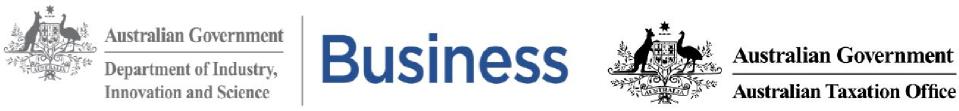 1. Opening and WelcomeLorraine Chiroiu (AusBiotech) welcomed as the co-chair for the November RoundtableThe RDTI Roundtable Terms of Reference have now been published on business.gov.au
Members have provided feedback on the Guide to Interpretation, the Registration Form and on how the department and the ATO could provide additional guidance on Record Keeping in the RDTIInformation regarding 2017/18 registration data provided in Item 3: R&D Tax Incentive Facts and Figures2. Update on State Reference Groups (SRGs) SRGs were held in NSW, VIC, QLD, SA and WA throughout September/OctoberThe agenda for the SRGs followed the Roundtable agenda, providing the opportunity for attendees to discuss program priorities with the department and the ATOThe main focus of the discussions at the SRGs were the consultation items raised at the last Roundtable. The consultation items were the DIIS registration form, the Guide to Interpretation and record keeping. The feedback received at the SRGs included:Attendees supported the move to modify the registration form, in particular the option to partially complete the form and return at a later timeAttendees were keen to understand guidelines and best practice principles for record keeping in the programThe Guide to Interpretation should contain more positive examples of eligible activitiesDIIS noted that attendees are able to nominate themselves for further consultation on record keeping.The record keeping guidance may consider different modes of working (for example, Agile) and different industriesThe recent Federal Court decision on Moreton Resources v Innovation and Science Australia was also raised at the SRGsThe next round of SRGs are planned to be held around February 20203. R&D Tax Incentive Facts and FiguresATO/DIIS presented 2017/18 data from the R&D Tax Incentive program. Some key points of the presentation were:SMEs make up the vast majority of companies registering for the R&D Tax Incentive, but large companies tend to spend moreApproximately 80% of registrants of the total 14,231 registrants are SMEs, compared to the 20% of registrants that are large businesses. However, large businesses account for 52% of R&D expenditure under the programServices, Manufacturing and Mining are the top three sectors registering for the R&D Tax IncentiveThese sectors account for nearly 92% of registrationsProfessional, Scientific and Technical Services accounts for 44.2% of registrations in the Services SectorThe top three fields of research account for 91.0% of all R&D expenditureEngineering is the highest at $4.5bn, then Information, Computing and Communication Sciences at $4.0bn and Medical & Health Services at $1.2bnNew South Wales, Victoria and Queensland account for the majority of registrationsPanel members suggested that representation from The Treasury attend RDTI Roundtable meetings in future to obtain some clarity on how much money is spent on the program and the financial modelling that underpins it4. Program UpdatesThere has been recent important updates to the RDTI program. In particular, guides have been published on the business.gov.au website to provide applicants greater transparency on how their claim will be processedThese guides are the Integrity Framework, the Service Commitment and the User JourneyDIIS noted that not all registrant’s journeys will necessarily be encompassed in the User Journey diagram. It still remains that registrants are assessed on a case-by-case basisDIIS highlighted that registration in the program does not mean that there will be no further compliance action, nor that the activities are eligible. Rather, the User Journey illustrates the categorisation of the intent of the registrants and how this may affect their interactions with the programDIIS noted that there will be a greater focus on education and guidance for registrants, in particular first time registrants who may need assistance in navigating the program and understanding its requirements. This may also result in an increase in pre-registration activityFeedback from panel members included:The User Journey is a step in the right direction to providing transparency about the programThere is concern that those categorised as “Getting it Right” will assume that their activities are eligible, and that no further compliance action will be undertakenFurthermore, there is concern that registrants categorised as “Trying to get it Right” will assume that targeted education is the only factor required for activities to be deemed eligibleThe consensus from Panel Members was that whilst the underlying principles contained in the User Journey/ Integrity Framework are apparent to the reader, some of the wording relating to steps in the User Journey need refinementDIIS are willing to take this feedback on board and make refinements as required5. Year in Review and Year AheadDIIS discussed some of the key milestones for the program that happened in 2019, including:Four new members of the R&D Tax Incentive CommitteeFirst R&D Tax Incentive Roundtable held in March 2019State Reference Groups (SRGs) were re-commenced with 80 people attending the SRGs in May/June and 101 people attending the SRGs in September/OctoberPublishing of the Integrity Framework on the business.gov.au websiteRelease of two software guidance documents (Getting software development R&D Tax Incentive claims right & Guide to common errors)Refresh and updates to the business.gov.au RDTI webpagesRDTI Tax Incentive Workshops were held in NSW, VIC, QLD, WA, SA and TASA decision was provided by the Federal Court on Moreton Resources v Innovation and Science AustraliaDIIS also discussed some of the expectations of the program in 2020:The RDTI Roundtable meetings, along with the State Reference Groups, will be continuing in 2020More program workshops and information sessions; potentially in combination with company presentationsThe continued application of the Integrity FrameworkThe release of the refreshed Guide to InterpretationA new registration portalPanel members enquired about the status of the lapsed bill for legislative changes to the R&D Tax IncentiveDIIS responded that no updates could be provided at that timePanel members enquired about the possibility of creating a software working group.DIIS responded that no such groups are planned at present6. Any outstanding items and closeThe R&D Tax Incentive Roundtables will continue to be held in 2020o	They are currently scheduled to be held in March, July and NovemberThe date of the first Roundtable will be on Tuesday 24 March 2020. The location, timing and invitee list for the March 2020 Roundtable will be determined closer to the date-- End of summary --
MeetingR&D Tax Incentive RoundtableR&D Tax Incentive RoundtableR&D Tax Incentive RoundtableMeeting Date26 November 2019Start Time:
10:00amEnd Time: 12:15pmCo-ChairsScott Treatt (ATO)Lorraine Chiroiu (AusBiotech)SecretariatDIISAttendeesJoanne Mulder (DIIS)Hank Sciberras (Deloitte)David Gelb (KPMG)Evan Widmonte (Rimon Advisory)Stephen Carroll (RSM Australia)Paul McMullan (Compliance Group)Robert Krigsman (Krigsman Partners)Peter Nolle (Australian Information Industry Association)Melanie Reen (Michael Johnson Associates)Sue Williamson (Law Council of Australia)Joanne Mulder (DIIS)Hank Sciberras (Deloitte)David Gelb (KPMG)Evan Widmonte (Rimon Advisory)Stephen Carroll (RSM Australia)Paul McMullan (Compliance Group)Robert Krigsman (Krigsman Partners)Peter Nolle (Australian Information Industry Association)Melanie Reen (Michael Johnson Associates)Sue Williamson (Law Council of Australia)Joanne Mulder (DIIS)Hank Sciberras (Deloitte)David Gelb (KPMG)Evan Widmonte (Rimon Advisory)Stephen Carroll (RSM Australia)Paul McMullan (Compliance Group)Robert Krigsman (Krigsman Partners)Peter Nolle (Australian Information Industry Association)Melanie Reen (Michael Johnson Associates)Sue Williamson (Law Council of Australia)ApologiesAlex McCauley (StartupAus)
James Orr (CBG Sytems)
Wayne Calder (DIIS)Alex McCauley (StartupAus)
James Orr (CBG Sytems)
Wayne Calder (DIIS)Alex McCauley (StartupAus)
James Orr (CBG Sytems)
Wayne Calder (DIIS)Guest SpeakersAgenda ItemsPresenter(s)ChairWelcome1.1. Action Items from July RoundtableJoanne Mulder (DIIS) / Scott Treatt (ATO)Lorraine ChiroiuUpdate on State Reference Groups (SRGs) 2.1. Overview of consultation feedbackDIISScott TreattR&D Tax Incentive Facts and FiguresDIIS / ATOLorraine ChiroiuProgram UpdatesDIIS / ATOScott TreattYear in Review and the Year AheadJoanne Mulder (DIIS) / Scott Treatt (ATO)Lorraine ChiroiuAny outstanding items and closeJoanne Mulder (DIIS) / Scott Treatt (ATO)Scott TreattMeeting CloseMeeting CloseMeeting CloseAction ItemsOwnershipDue DateStatusPublish finalised Terms of Reference on R&D Tax Incentive Roundtable webpageDIISAugust 2019ClosedProvide feedback channels for the Guide to Interpretation, Registration Form and Record Keeping to panel membersDIIS / ATOAugust 2019ClosedProvide data on 2017/18 registration numbers in the programDIISNovember
2019ClosedDetermine co-chair arrangements for the November RoundtableSecretariatNovember
2019ClosedProvide an update on guidance products in development by the ATOATOTBCAction ItemsOwnershipDue DateReflect on the feedback received in relation to the User Journey and update communications over timeDIISOngoingOpen an invitation to Treasury to attend RoundtableDIIS/ATOMarch 2020Determine co-chair arrangements for the March RoundtableSecretariatMarch 2020